Kysynnän mittaaminen                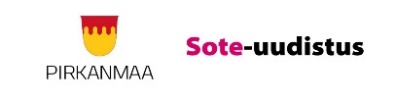 Kirjaa alla olevaan taulukkoon tukkimiehen kirjanpidolla yhteydenotot taulukon mukaisesti.Jokaiselle päivälle täytetään oma lappu. Palauta lappu taukohuoneen laatikkoon. Lyhenteiden selitykset: hml = hammaslääkäri, shg = suuhygienisti, hh = hammashoitajaAjan pituus minuuteissaMerkitse tähän annetut ajat tukkimiehenkirjanpidollaEi aikaa antaaHammaslääkärille annettu aika tai jatkoaika itselle (hml)30 minHammaslääkärille annettu aika tai jatkoaika itselle (hml)45 minHammaslääkärille annettu aika tai jatkoaika itselle (hml)60 min Shg:lle annettu aika tai jatkoaika itselle (shg)30 min Shg:lle annettu aika tai jatkoaika itselle (shg)45 minShg:lle annettu aika tai jatkoaika itselle (shg)60 min Hammashoitajalle annettu aika tai jatkoaika itselle (hh)30 min 